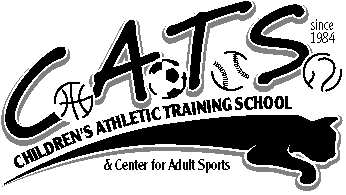 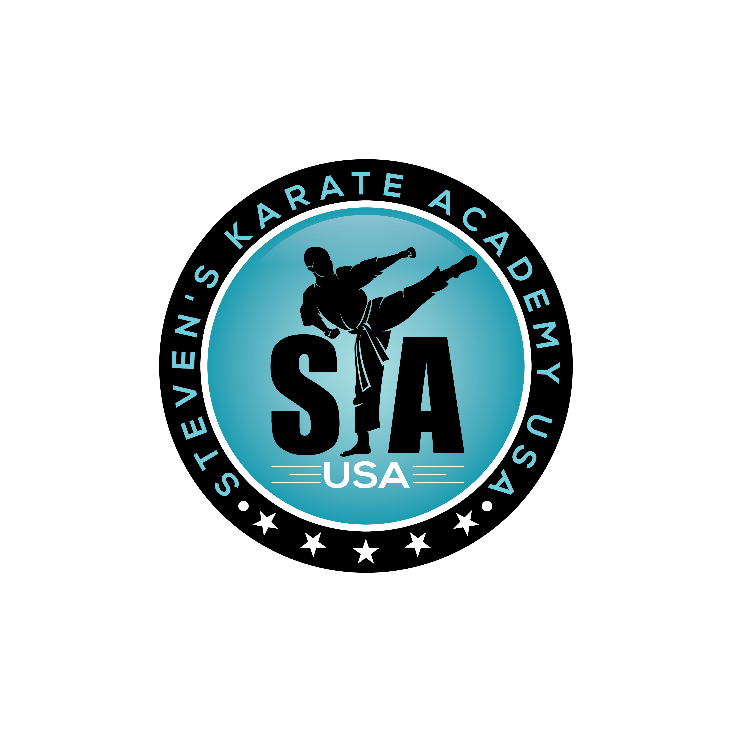 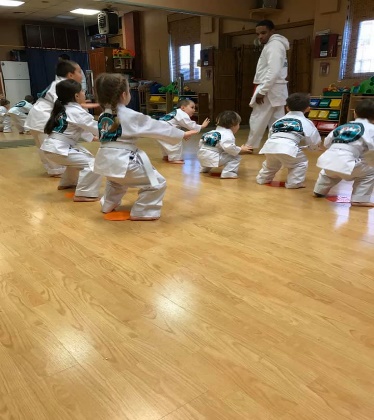 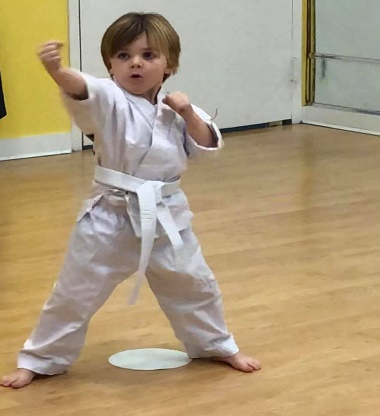 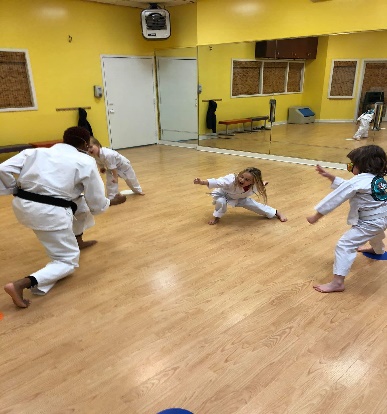 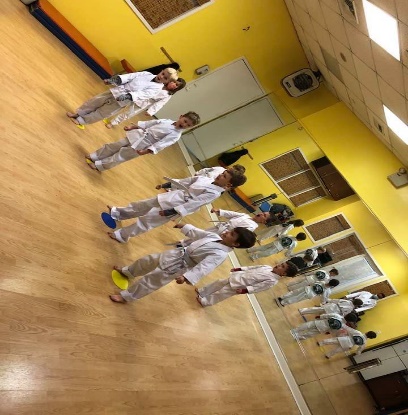 Come Join Us ForKIDS KARATE WITH STEVEN’S KARATE ACADEMY@ CATS (CHILDRENS ATHLETIC TRAINING SCHOOL)188 MAPLE AVE RVC NY 11570 - CATSRVC@GMAIL.COM – 516-763-1299 – WWW.CATSRVC.COMFRIDAYS 1:00-1:45 AGES 3-5 YRSMONDAYS & WEDNESDAYS 4:15 AGES 4 & UPSUNDAYS 9:30-10:15 AGES 4 & UP10 Week Sessions$270 INCLUDES UNIFORM FOR NEW STUDENTSCHILDREN WILL LEARN SELF CONTROL, DISCIPLINE, RESPECT, BULLY PREVENTION & COORDINATION